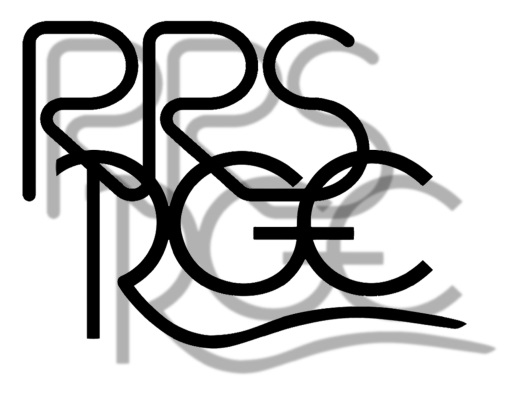 Raichberg-Schulzentrum ,  Bünzwanger  Straße  35, 73061 EbersbachStand Februar 2020